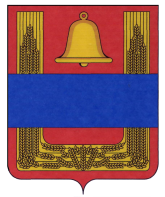 ЛИПЕЦКАЯ ОБЛАСТЬПОСТАНОВЛЕНИЕ АДМИНИСТРАЦИИ ХЛЕВЕНСКОГОМУНИЦИПАЛЬНОГО РАЙОНА17 августа 2018 года                      с. Хлевное                                                №367                  О внесении изменений в постановлениеадминистрации Хлевенского муниципальногорайона от 31 июля 2018 года № 345  «Об утверждении порядка предоставления  субсидий  начинающим субъектам малогопредпринимательства (за исключениемпроизводственных кооперативов, потребительских кооперативов и крестьянско (фермерских) хозяйств) на возмещение затрат по организации и развитию собственного дела на 2018 год»          Администрация районаПОСТАНОВЛЯЕТ:             Внести в постановление администрации Хлевенского муниципального района от 31 июля 2018 года №345 «Об утверждении порядка предоставления субсидий  начинающим субъектам малого предпринимательства (за исключением производственных кооперативов, потребительских  кооперативов и крестьянско (фермерских) хозяйств) на возмещение  затрат по организации и развитию собственного дела на 2018 год» следующее изменение:           1.В приложении №1 к постановлению:1) в пункте 4: абзац тринадцать  изложить в следующей редакции: «-копии платежных документов подтверждающих оплату расходов, произведенных по безналичному и наличному расчету».Глава администрации района                                                           М.А.ЛисовЛ.Р.Жеребятьева2-24-13